Our Ladywell, Our Future, 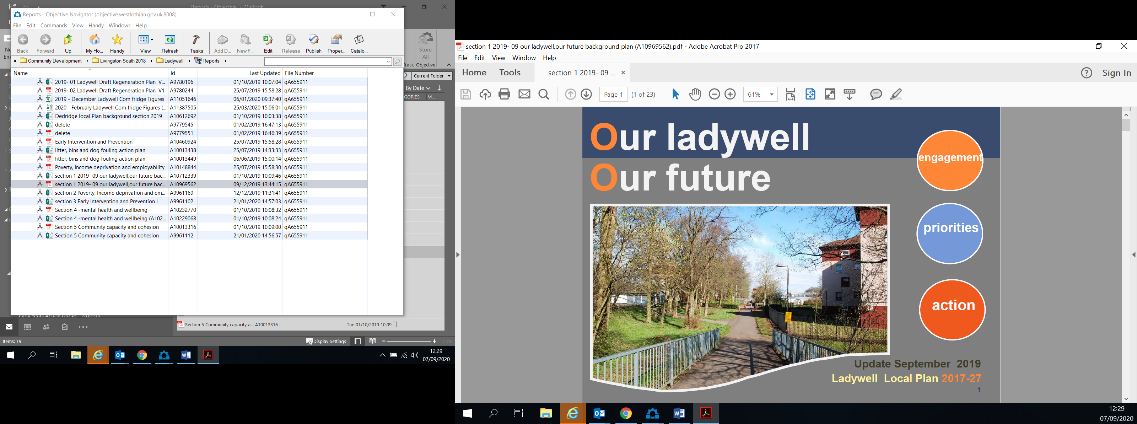 Note of meeting held on Tuesday 10th May 2022Forestbank  CEC and TEAMSAgenda items  Notes/points to considerActionsAttendanceApologiesAngela Speirs, Elaine Carder, Mary Benson, Barbara Boertien, Anne Lee, Cllr MacAulay, Lesley KeirnanSandra Mac Laughlin, Notes of last meetingSets of notes from March and April agreed as a true reflection of the meeting To be noted Matters arisingNone  Survey hero8 members have completed the survey Most popular include: Tuesday at 6pm or 7pmThursday,6pm,7pm either the 2nd week of the month or 4th week of the monthThursday 6pm 4th week of month CR host Craigshill meetings All agreed to stick with 2nd Tuesday in the month. Agreed to rotate venues between Forestbank and LNN. Time to remain at 6pm for workers to attend. Moving forward as sub groups resume in areas of work we will relook at the number of regeneration full meetings.Development day suggested to invigorate the plan, actions and encourage members to contribute. Agree next meeting on date – prob August /Sept when schools back, book room/venue.To be noted EnvironLooking at the plan – and recent actions undertaken, many still working in silos and not together, resulting in poor information sharing, communication and actions which in turn hamper community capacity building efforts- all agree to look at Litterpicking as an example to work through – to deliver in a co-productively.Already a local Ladywell and Eliburn FB Litterpicking pageHarrysmuir already lead on Litterpicking and John Muir – undertaking dog poo mapping t help us create a planBins audit undertaken WLL pickers already undertaking picks in Ladywellalready undertake Litterpicking individually – how do we bring this all together.Woodland Trust and Inveralmond CHS litter pick and fairy walk activity undertaken this year Focus for next meeting. Invite rep from Cleaner communities, schools, WLLP, Woodland Trust to next meeting with a focus on developing a plan to build community capacity and work co-productively AH to give Harrysmuir Book tokens for poster designs Cr to find out from Cleaner Communities if they still have dog poo bags that can be distributed through the fridge and within community. LNN offered to be a drop off pick up point LesleyBarbara/ElaineLesley Parksmart Campaign Due to increasing traffic at the school engines on whilst idling, the school has undertaken Parksmart campaign of banners which are now up at the school grounds. To monitor the impact of the campaign pupils are going to monitor the traffic before the holiday period and then again after the holiday period. Within this period there will be school tweets and group calls to remind parents not to leave engines running, block key gateways and entrances. AH suggested researching into the Asthma UK Scotland campaigns might have some useful info regarding car fumes Elaine -Harrysmuir Skaters engagement survey Update and discussion around notes and thanking Elaine for the work undertaken and the resulting findings. To be noted Cedarbank 6 -7 organisations have now expressed an interest in Cedarbank. The interested organisations are completing the Jamboard ‘within Evidence of need’ boards to gather information on why the community would like this facility Jamboard link:  https://jamboard.google.com/d/1dgdvH2x_VxA8mIsjLbwY2eQve94IaN_jXCH9W52S1Bg/edit?usp=sharingA meeting with interested organisations has been arranged for Friday 20th May at 11am at Klondyke. CC and elected members are welcome to attend to find out more about the proposalsCR has also emailed WL property services to request a visit to Cedarbank for those organisations that are engaging in the process. CR has requested that due to pupils still being in the school that it is arranged for out of school hours.Possible model options to date include:Lead organisation takes on the mantle with eventual asset transferUmbrella group is formed from the interested organisations to take the lead with eventual asset transferRent from WLC – service level/maintenance agreement? Share the space with a WLC services and all interested orgs rent space LNN are still trying to determine if there is any other interest from anyone else to determine which model to explore further All/AnneAiden/AnneLesley/Scott HughsAnn/Scott HughsLadywell Community FridgeNo update from the fridge. A2E had been down and left some leaflets- A2E have also emailed them – but is waiting on a reply – A2E is hoping to have a presence with advice shop offering support for those accessing the service- keep on the agenda for further updates. CR will visit the service again this month  To be noted Angela/LCFLesleyLadywell Community GardenCR organising to meet up with volunteer project manager. AH offered to come with support as further down the line and additional experience from Craigshill Growing together project. Livingston round table was a suggestion to support with building of sheds, some queries over public liability insurance –unclear on where this at - update information required for next meeting. AH offered support with community benefits through contractors once the preferred LRT contact is explored.TCV would also be a good contact Growing Wild funding now open Lesley/Caroline/BarbaraJamboard The group are looking at achievements 17-19 Achievements 2020 & 2021 and Priorities for 2022/ Updating the plan – link below.https://jamboard.google.com/d/1-qQsM87RApjnHuaBKulaZVwjLqJyKrAczpV7HUBb6oM/edit?usp=sharingCR will update achievements from previous reg notes t to jog memories All/Lesley Ferns update New proposals are with planning. The plans are now for two dwellings. Still unclear who these dwellings are for – are the short-term tenancies?  Concern that this may exasperate the Ferns area with alcohol/substance misuse/anti-social behaviour in public areas which is already an ongoing concern.Link to the planning application: https://planning.westlothian.gov.uk/publicaccess/applicationDetails.do?keyVal=RAYAZNRJME700&activeTab=summaryTo be noted Updates from groups/services Employability side A2E are back face to face with clients. Unable to find suitable space in Ladywell that fits in with current facilities availability marrying up with Ladywell client’s availability and workers appointment times – just now Ladywell clients are travelling to Craigshill for support.This requires to be added to the Jamboard as evidence of need – lack of community facility space A2E undertook work in another area within school playgrounds at key dropping off/pick up times – A2E and Advice shop. A2E to receive Harrysmuir contact details To be noted To be added to the Cedarbank jamboardLesley/Elaine/AngelaDate and time of next meeting Tuesday 14th June 20226.00pm Ladywell Neighbourhood NetworkOr you can join us through TEAMS Agenda for next meeting:Community Wealth Building SessionLitterpicking Development SessionUpdates of services and groups 